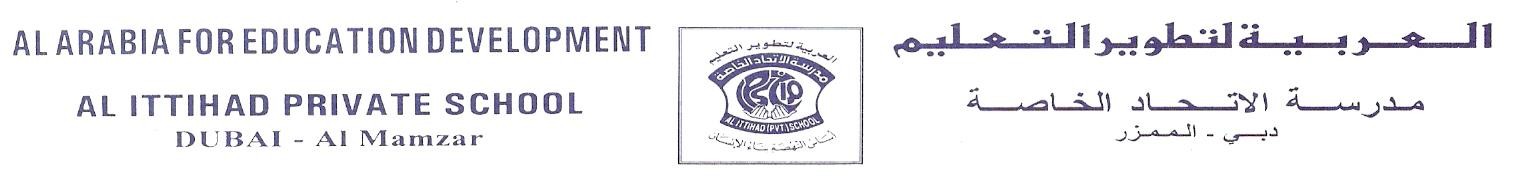 Factors Influencing Reaction RateHow do the type of reactants, surface area of reactants, concentration of reactants, and catalysts affect the rates of chemical reactions?MATERIALSBunsen burnerCopper foil stripZinc granules Magnesium ribbongraduated cylinder, 10 mLmagnesium ribbonsandpapersteel wool0.1 M Hydrochloric acid6 test tubes20 cm3 beakertongs Always wear safety goggles and a lab apron to protect your eyes and clothing. If you get a chemical in your eyes, immediately flush the chemical out at the eyewash station while calling to your teacher. Know the locations of the emergency lab shower and the eyewash station and the procedures for using them.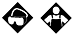 Procedures Remove all combustible material from the work area.Add 10 mL of 1 M Hydrochloric acid each of three test tubes. To one test tube, add a 3 g piece of magnesium ribbon; to a second tube add a 3 g zinc strip; and to a third tube add a 3 g copper strip. (All metals should be the same width.) If necessary, polish the metals with sandpaper until they are shiny. Record your results in Data Table 1.Add 10 mL of 1 M Hydrochloric acid to each of two test tubes, add a 3 cm piece of magnesium ribbon to the first test tube and 3 cm magnesium ribbon crushed to the second test tube. Record your results in Data Table 2.Factors Influencing Reaction Rate Collecting dataFactors Influencing Reaction Rate DISCUSSIONWhat is the rate-influencing factors in each step of the procedure?Table 1 Due to the activity series some reaction occurred and some not Table 2 Due to more surface area one reaction was faster than the other What were the results from each step of the procedure? How do you interpret each result?Type of reactant will be different due to their activity series the metals that are in the top in the periodic table will be more reactive Surface area makes much different the metals that has more surface area will react more than the one that does not have much surface area because the particles can move faster.What is your inference about the factors that influence the rate of chemical reaction?The more the surface area the more reactivity and more collagen The high activity series the more reactive and more kinetic energy more collagen Science DepartmentInvestigation and Inquiry Skills               Bottom of FormNameMohamed Adnan Al Ali Mohamed Adnan Al Ali Mohamed Adnan Al Ali Subject: ChemistryLesson: Performance Task   (Reaction Kinetics) Grade/Sec:12CDate:  NGSS DCIStructure and Properties of MatterStructure and Properties of MatterStructure and Properties of MatterNGSS EPTDeveloping and Using Models  Developing and Using Models  Developing and Using Models  NGSS CCCStability and ChangeStability and ChangeStability and ChangeData Table 1Data Table 1Data Table 110 mL 1M Hydrochloric acid + Mg ribbon10 mL 1M Hydrochloric acid + Zn strip10 mL 1M Hydrochloric acid + Cu stripIntense formation of bubbles Gas Produced heat Smell Color change Slight Formation of bubblesendo thermic reaction No reaction Data Table 2Data Table 210 mL 1 M Hydrochloric acid + 3 gm Mg ribbon10 mL 1 M Hydrochloric acid +3 gm Mg ribbon crushedVagarious formation of bubbles Heat produced Gas Color change Vagarious formation of bubbles  Color change Heat produced Gas Criteria Criteria Criteria Criteria Student-Self checkTeacher’s scoreTeacher commentSafety, Clean up and tidiness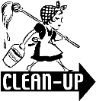 1 markWork area was left cleaned. All equipment returned. Student is wearing the Lab coat1 markWork area was partially clean. Most equipment returned. Students is wearing the lab coat.0.5 MarkWork area not cleaned.  Several pieces of equipment left on table. Not wearing the Lab coat. 0 MarkQuestion and Hypothesis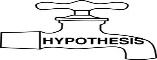 2 marksThe question makes sense and the variable is used in the hypothesis that is clearly states a prediction based on general knowledge and observation and can be tested 2 marksThe question makes sense and no variable used in the hypothesis. The hypothesis states prediction but no evidence of any background knowledge but still allowed for testing.1 markThe question does not make sense and the hypothesis is not relevant to the lab. No hypothesis is given.0.5 markConduct the experiment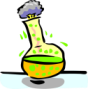 3 marks Procedures were followed, and applied independently3 marks Procedures were followed and applied with guided assistance from the teacher2 marks Procedures were followed and applied with direct instruction from the teacher1 markAnalyze the  result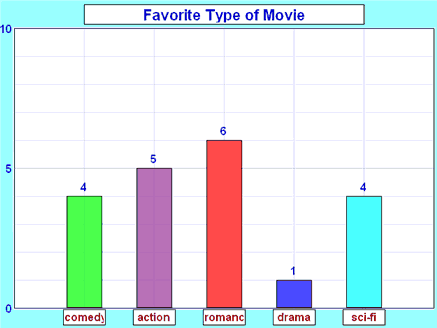 3 marksData was collected and ordered in an orderly manner that accurately reflects the results of the experiment. Data table and graph are accurately labeled, drawn, and information is correct3 marksData was recorded in a manner that probably presents the results of the experiment.Data table and graph are somewhat accurately labeled, drawn. There may be information missing.2 marksData was recorded in an incomplete, random manner or only after considerable teacher assistance. Data table and graph contain errors in labels, drawing and/or information.1 markConclude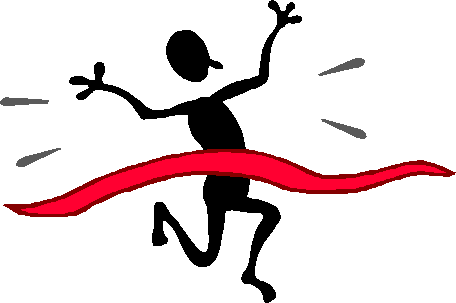 1 markResult and conclusion are accurate and clear. Report shows that student understands the results and knows how to explain them.1 markResult and conclusion are partially accurate and clear. Student can only explain after questioning.0.5 markResult and conclusion are inaccurate and unclear and lead to confusion. Student is unable to explain0.25 markTotal Total Total Total       /10